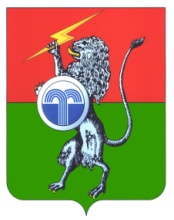 Об утверждении административного регламента «Выдача разрешения на использование земель или земельного участка, за исключением земельных участков, предоставленных гражданам или юридическим лицам, которые находятся в государственной или муниципальной собственности, без предоставления земельных участков и установления сервитута, публичного сервитута»В соответствии с Земельным кодексом РФ , в целях указанных в подпунктах 1-5 и 7 пункта 1 статьи 39.33, в целях реализации Федерального закона от 27.07.2010 № 210-ФЗ «Об организации предоставления государственных и муниципальных услуг», в соответствии с Федеральным законом от 06.10.2003 № 131-ФЗ «Об общих принципах организации местного самоуправления в Российской Федерации», на основании Устава муниципального образования Юго-Восточное Суворовского района, администрация муниципального образования Юго-Восточное Суворовского района ПОСТАНОВЛЯЕТ:Утвердить Административный регламент по предоставлению муниципальной услуги «Выдача разрешения на использование земель или земельного участка, которые находятся в государственной или муниципальной собственности, за исключением земельных участков, предоставленных гражданам или юридическим лицам без предоставления земельных участков и установления сервитута, публичного сервитута».Настоящее постановление опубликовать в газете «Вестник» администрации МО Суворовского района и разместить на сайте МО Юго-Восточное Суворовского района по адресу (https://yugovostochnoe.tulobl.ru).Постановление вступает в силу со дня его официального опубликования.Приложение к постановлению главы администрации муниципального образования Юго-Восточное Суворовского района от "25" апреля 2022 г. № 31АДМИНИСТРАТИВНЫЙ РЕГЛАМЕНТпо предоставлению муниципальной услуги «Выдача разрешения на использование земель или земельного участка, которые находятся в государственной или муниципальной собственности, за исключением земельных участков, предоставленных гражданам или юридическим лицам без предоставления земельных участков и установления сервитута, публичного сервитута»Общие положения1.1. Предмет регулирования административного регламентаАдминистративный регламент предоставления муниципальной услуги «Выдача разрешения на использование земель или земельного участка, которые находятся в государственной или муниципальной собственности, за исключением земельных участков, предоставленных гражданам или юридическим лицам без предоставления земельных участков и установления сервитута, публичного сервитута» (далее - административный регламент, муниципальная услуга) - нормативный правовой акт, устанавливающий порядок предоставления и стандарт предоставления муниципальной услуги.Административный регламент разработан в целях повышения качества предоставления и доступности предоставления муниципальной услуги, создания комфортных условий для участников отношений, возникающих при предоставлении муниципальной услуги, определения сроков и последовательности действий (административных процедур) администрации муниципального образования Юго-Восточное Суворовского района (далее - Администрация) при предоставлении муниципальной услуги по выдаче разрешения на использование земель или земельных участков, которые находятся в государственной или муниципальной собственности без предоставления земельных участков и установления сервитута, публичного сервитута. 1.2. Круг заявителей.1.2.1. Получателями (далее – заявители) муниципальной услуги являются физические лица, юридические лица и индивидуальные предприниматели обратившиеся для получения разрешения на использование земель или получения разрешения на размещение объектов по следующим основаниям:1) Проведение инженерных изысканий;2) капитальный или текущий ремонт линейного объекта на срок не более одного года;3) строительства временных или вспомогательных сооружений (включая ограждения, бытовки, навесы), складирования строительных и иных материалов, техники для обеспечения строительства, реконструкции линейных объектов федерального, регионального или местного значения на срок их строительства, реконструкции;4) осуществления геологического изучения недр на срок действия соответствующей лицензии;5) осуществление деятельности в целях сохранения и развития традиционных образа жизни, хозяйственной деятельности и промыслов коренных малочисленных народов Севера, Сибири и Дальнего Востока Российской Федерации в местах их традиционного проживания и традиционной хозяйственной деятельности, за исключением земель и земельных участков в границах земель лесного фонда;6) возведения некапитальных строений, сооружений, предназначенных для осуществления товарной аквакультуры (товарного рыбоводства), на срок действия договора пользования рыбоводным участком;7) размещение нестационарных торговых объектов, рекламных конструкций, а также объектов, виды которых устанавливаются Правительством Российской Федерации, для которых не требуется получение разрешения на строительство.1.2.2. С заявлением вправе обратиться представители заявителя, действующие в силу полномочий, основанных на оформленной в установленном законодательством Российской Федерации порядке доверенности.Заявителями (получателями) муниципальной услуги в соответствии с законодательством Российской Федерации являются юридические лица, физические лица, индивидуальные предприниматели. Интересы заявителей могут представлять иные лица в соответствии с законодательством Российской Федерации (далее - представители).От имени физических лиц заявления могут подавать:- законные представители (родители, усыновители, опекуны) несовершеннолетних в возрасте до 14 лет;- опекуны недееспособных граждан;- представители, действующие в силу полномочий, основанных на доверенности или договоре.От имени юридического лица заявления могут подавать:- лица, действующие в соответствии с законом, иными правовыми актами и учредительными документами без доверенности;- представители в силу полномочий, основанных на доверенности или договоре;- участники юридического лица в предусмотренных законом случаях.1.3. Требования к порядку информирования о предоставлении муниципальной услуги.1.3.1. Информация о порядке предоставления муниципальной услуги предоставляется непосредственно в помещении администрации муниципального образования Юго-Восточное Суворовского района, а также с использованием средств телефонной связи, электронного информирования, посредством размещения в информационно-телекоммуникационных сетях общего пользования, в том числе на официальном сайте по адресу (https://yugovostochnoe.tulobl.ru) в информационно-телекоммуникационной сети «Интернет» (далее - официальный сайт по адресу (https://yugovostochnoe.tulobl.ru), на Едином портале государственных и муниципальных услуг (функций) (далее - Единый портал).1.3.2. Информация о месте нахождения и графике работы администрации муниципального образования Юго-Восточное Суворовского района, справочные телефоны, адреса официального сайта, а также электронной почты и формы обратной связи размещены на официальном сайте (https://yugovostochnoe.tulobl.ru), на Едином портале, Портале государственных и муниципальных услуг (функций) Тульской области (далее - Региональный портал), в федеральной государственной информационной системе «Федеральный реестр государственных и муниципальных услуг (функций)» (далее - Федеральный реестр)».Информацию по вопросам предоставления государственной услуги можно получить, обратившись в администрацию муниципального образования Юго-Восточное Суворовского района:по почте, по адресу :301430, Тульская область, г. Суворов, пл. Победы, д.2, 2 этаж;по электронной почте по адресу: ased_mo_yugovostochnoe@tularegion.ru;посредством факсимильной связи 8(48763)28011;по телефону8(48763)28011, 8(48763)27102);при личном обращении в администрацию муниципального образования Юго-Восточное Суворовского района.Заявителям предоставляется следующая информация:о месте нахождения, почтовом адресе, номерах телефонов должностных лиц сектора ЖКХ администрации муниципального образования Юго-Восточное Суворовского района, ответственных за предоставление муниципальной услуги, графике работы администрации муниципального образования Юго-Восточное Суворовского района;о перечне необходимых для предоставления муниципальной услуги документов, требуемых от заявителей, способах их получения заявителями, порядке их представления;об административных процедурах предоставления муниципальной услуги;о нормативных правовых актах, устанавливающих требования к предоставлению муниципальной услуги (наименование, номер, дата принятия);о порядке обжалования действий (бездействия) должностного лица администрации муниципального образования Юго-Восточное Суворовского района, ответственного за предоставление муниципальной услуги, а также принимаемого им решения в процессе предоставления муниципальной услуги;об адресах официальных сайтов (https://yugovostochnoe.tulobl.ru), адресе электронной почты: ased_mo_yugovostochnoe@tularegion.ru.6. Указанная информация, а также текст настоящего Административного регламента размещаются:на официальном сайте администрации муниципального образования Юго-Восточное Суворовского района, по адресу: (https://yugovostochnoe.tulobl.ru);на информационных стендах в администрации муниципального образования Юго-Восточное Суворовского района.Информация по вопросам предоставления муниципальной услуги предоставляется бесплатно.1.3.3. Основными требованиями к порядку информирования о предоставлении муниципальной услуги являются:достоверность предоставляемой информации;четкость в изложении информации;полнота информирования.При ответах на обращения специалисты сектора имущественных и земельных отношений администрации муниципального образования Юго-Восточное Суворовского района подробно и в вежливой форме информируют обратившихся по интересующим вопросам. При этом ответ на телефонный звонок должен содержать информацию о наименовании органа, в который позвонил заявитель, фамилии, имени, отчестве (при наличии) и должности специалиста, принявшего телефонный звонок. При невозможности специалиста, принявшего звонок, самостоятельно ответить на поставленные вопросы телефонный звонок должен быть переадресован (переведен) на другого специалиста или же обратившемуся должен быть сообщен телефонный номер, по которому можно получить необходимую информацию.Консультацию при устном обращении специалист сектора имущественных и земельных отношений администрации муниципального образования Юго-Восточное Суворовского района осуществляет не более 15 минут.Специалист, осуществляющий устную консультацию, может предложить заявителю обратиться за необходимой информацией в письменном виде либо назначить другое удобное время в случае, если:для ответа требуется более продолжительное время;заявитель обратился за консультацией во время приема документов от другого заявителя, и специалист сектора имущественных и земельных отношений администрации муниципального образования Юго-Восточное Суворовского района не имеет возможности отказать консультацию в полном объеме. В данной ситуации необходимо в вежливой (корректной) форме сообщить об этом заявителю.1.3.4. Время ожидания в очереди для получения от специалиста сектора имущественных и земельных отношений администрации муниципального образования Юго-Восточное Суворовского района информации по вопросам предоставления государственной услуги не должно превышать 15 минут.Ответы на письменные обращения по вопросам предоставления муниципальной услуги даются в срок, не превышающий 30 календарных дней со дня поступления письменного обращения.1.3.5. С момента приема специалистом сектора имущественных и земельных отношений администрации муниципального образования Юго-Восточное Суворовского района заявления о предоставлении муниципальной услуги заявитель имеет право на получение информации о ходе предоставления муниципальной услуги. 2. Стандарт предоставления муниципальной услугиНаименование муниципальной услуги2.1. В соответствии с настоящим административным регламентом предоставляется муниципальная услуга «Выдача разрешения на использование земель или земельного участка, за исключением земельных участков, предоставленных гражданам или юридическим лицам, которые находятся в государственной или муниципальной собственности, за исключением земельных участков, предоставленных гражданам или юридическим лицам без предоставления земельных участков и установления сервитута, публичного сервитута».Наименование органа, предоставляющего муниципальную услугу2.2. Муниципальную услугу «Выдача разрешения на использование земель или земельного участка, которые находятся в государственной или муниципальной собственности, за исключением земельных участков, предоставленных гражданам или юридическим лицам без предоставления земельных участков и установления сервитута, публичного сервитута» предоставляет администрация муниципального образования Юго-Восточное Суворовского района (далее - Администрация).Описание результата предоставления муниципальной услуги2.3. Результатом предоставления муниципальной услуги является выданное заявителю подготовленное Администрацией разрешение на использование земель или земельных участков без предоставления земельных участков и установления сервитута, публичного сервитута.Результат предоставления муниципальной услуги может быть получен:- в Администрации на бумажном носителе при личном обращении;- почтовым отправлением;- на ЕПГУ, РПГУ (при наличии технической возможности), в том числе в форме электронного документа, подписанного электронной подписью.2.4. Результат предоставления муниципальной услуги подписывается уполномоченным должностным лицом органа, ответственного за предоставление муниципальной услуги. 2.5. При подаче заявления на ЕПГУ, результат предоставления муниципальной услуги независимо от принятого решения направляется заявителю в форме электронного образа документа, подписанного усиленной квалифицированной электронной подписью уполномоченного должностного лица, в Личный кабинет на ЕПГУ или подписывается лицом ответственным за предоставление услуги органе - в форме распечатанного экземпляра электронного документа на бумажном носителе, в случае если заявитель указал на ЕПГУ способ получения результата предоставления муниципальной услуги на бумажном носителе.2.6. Вместе с результатом предоставления муниципальной услуги заявителю в личный кабинет на ЕПГУ направляется уведомление о возможности получения результата предоставления муниципальной услуги на бумажном носителе в Администрации Срок предоставления муниципальной услуги, в том числе с учетом необходимости обращения в организации, участвующие в предоставлении муниципальной услуги, срок выдачи (направления) документов, являющихся результатом предоставления муниципальной услуги2.7. Муниципальная услуга предоставляется Администрацией в течение 25 дней со дня регистрации заявления с приложенными документами.Приостановление предоставления муниципальной услуги законодательством Российской Федерации не предусмотрено.Нормативные правовые акты, регулирующиепредоставление муниципальной услуги2.8. Предоставление муниципальной услуги осуществляется в соответствии со следующими нормативными правовыми актами:Конституцией Российской Федерации;Земельный кодекс Российской Федерации;Федеральным законом от 1 февраля 2002 года № 7 - ФЗ «Об охране окружающей среды»;Федеральным законом от 6 октября 2003 года № 131-ФЗ «Об общих принципах организации местного самоуправления в Российской Федерации»;Федеральным законом от 27 июля 2006 года № 149-ФЗ «Об информации, информационных технологиях и о защите информации»;Федеральным законом от 27 июля 2010 года № 210 - ФЗ «Об организации предоставления государственных и муниципальных услуг»;Федеральным законом от 24 ноября 1995 года № 181-ФЗ «О социальной защите инвалидов в Российской Федерации»;Федеральным законом от 2 мая 2006 года № 59-ФЗ «О порядке рассмотрения обращений граждан Российской Федерации»;Постановлением Правительства Тульской области от 3 сентября 2012 года № 492 «Об утверждении региональных нормативов градостроительного проектирования Тульской области»;Федеральным законом от 25 октября 2001 года № 137-ФЗ «О введении в действие Земельного кодекса Российской Федерации»;Федеральным законом от 24 июля 2010 года № 221-ФЗ «О кадастровой деятельности»;Федеральным законом от 13 июля 2015 года № 218-ФЗ «О государственной регистрации недвижимости»;Федеральным законом от 6 апреля 2011 года № 63-ФЗ «Об электронной подписи»;Постановлением Правительства Российской Федерации от 27 ноября 2014 года № 1244 «Об утверждении правил выдачи разрешений»;Устав муниципального образования муниципального образования Юго-Восточное Суворовского района.Исчерпывающий перечень документов, необходимых в соответствии с нормативными правовыми актами для предоставления муниципальной услуги и услуг, которые являются необходимыми и обязательными для предоставления муниципальной услуги, подлежащих представлению заявителем, в том числе в электронной форме, порядок их представления2.9. Исчерпывающий перечень документов, необходимых для предоставления муниципальной услуги.Для получения муниципальной услуги заявитель самостоятельно предоставляет в Администрацию:2.9.1. Заявление по форме согласно приложению №1 к настоящему административному регламенту;2.9.2. Копии документов, удостоверяющих личность заявителя и представителя заявителя, и документа, подтверждающего полномочия представителя заявителя в случае, если заявление подается представителем заявителя;2.9.3. Схема границ предполагаемых к использованию земель или части земельного участка на кадастровом плане территории с указанием координат характерных точек границ территории - в случае, если планируется использовать земли или часть земельного участка (с использованием системы координат, применяемой при ведении государственного кадастра недвижимости).Исчерпывающий перечень документов, необходимых в соответствии с законодательными или иными нормативными правовыми актами для предоставления муниципальной услуги, услуг, необходимых и обязательных для предоставления муниципальной услуги.2.10. К заявлению о выдаче Разрешения могут быть приложены следующие документы:2.10.1. Выписка из Единого государственного реестра недвижимости на земельный участок (в случае, если предполагается размещение объекта на земельном участке);2.10.2. Сведения о включении утвержденного в установленном порядке проекта рекультивации земель в государственный фонд данных, полученных в результате проведения землеустройства, в соответствии с федеральным законодательством (в случае размещения объекта на землях или земельных участках из земель сельскохозяйственного назначения на период осуществления строительства линий электропередачи, линий связи (в том числе линейно-кабельных сооружений), нефтепроводов, газопроводов и иных трубопроводов;2.10.3. Копия лицензии, удостоверяющей право проведения работ по геологическому изучению недр;2.10.4. Иные документы, подтверждающие основания для использования земель или земельного участка в целях, предусмотренных пунктом 1 статьи 39.33 Земельного кодекса Российской Федерации.2.11. Документы представляются (направляются) заявителем в подлиннике (в копии, если документы заверены в установленном законодательством порядке) и в копиях. Копии документов, указанных в настоящем пункте, принимаются при предъявлении подлинников (за исключением случаев, если копии заверены в установленном законодательством Российской Федерации порядке) и заверяются специалистом Администрации, принимающим заявление о выдаче Разрешения.Документы, указанные в пункте 2.9. настоящего регламента, специалисты Администрации запрашивают в соответствии с законодательством Российской Федерации посредством межведомственного информационного взаимодействия, если такой документ не представлен заявителем по собственной инициативе.Схема составляется в системе координат МСК-42 с использованием материалов инженерно-геодезических изысканий в масштабе 1:500 и сведений государственного кадастра недвижимости и должна содержать (в текстовой и графической форме) следующие сведения о землях или части земельного участка, необходимые для размещения объекта:- описание границ с указанием координат характерных точек (смежные землепользователи, обеспеченность подъездными путями, наличие охраняемых объектов: природных, культурных и т.д.);- характеристики поворотных точек, дирекционных углов, длин линий;- характеристики и расположение существующих инженерных сетей, коммуникаций и сооружений;- охранные (для размещения линейных объектов), санитарно-защитные (при наличии) и иные зоны (в том числе проектируемые);- принятые условные обозначения.Заявитель вправе представить вместе с заявлением о приобретении прав на земельный участок документы и информацию, которые находятся в распоряжении органов, предоставляющих государственные услуги, органов, предоставляющих муниципальные услуги, иных государственных органов, органов местного самоуправления либо подведомственных государственным органам или органам местного самоуправления организаций, участвующих в предоставлении государственных и муниципальных услуг в соответствии с нормативными правовыми актами Российской Федерации, нормативными правовыми актами субъектов Российской Федерации и муниципальными правовыми актами.2.12. Администрация не вправе требовать от заявителя или его представителя:1) представления документов и информации или осуществления действий, представление или осуществление которых не предусмотрено нормативными правовыми актами, регулирующими отношения, возникающие в связи с предоставлением муниципальной услуги;2) представления документов и информации, которые находятся в распоряжении органов, предоставляющих государственные услуги, органов, предоставляющих муниципальные услуги, иных государственных органов, органов местного самоуправления либо подведомственных государственным органам или органам местного самоуправления организаций, участвующих в предоставлении муниципальной услуги, в соответствии с нормативными правовыми актами Российской Федерации, нормативными правовыми актами Тульской области, муниципальными правовыми актами, за исключением документов, включенных в определенный Федерального закона от 27.07.2010 № 210-ФЗ «Об организации предоставления государственных и муниципальных услуг» (далее – Федеральный закон от 27.07.2010 № 210-ФЗ) перечень документов;3) осуществления действий, в том числе согласований, необходимых для получения муниципальной услуги и связанных с обращением в иные государственные органы, органы местного самоуправления, организации, за исключением получения услуг и получения документов и информации, предоставляемых в результате предоставления таких услуг, включенных в Перечень услуг, которые являются необходимыми и обязательными для предоставления муниципальных услуг;4) представления документов и информации, отсутствие и (или) недостоверность которых не указывались при первоначальном отказе в приеме документов, необходимых для предоставления муниципальной услуги, либо в предоставлении муниципальной услуги, за исключением следующих случаев:а) изменение требований нормативных правовых актов, касающихся предоставления муниципальной услуги, после первоначальной подачи заявления о предоставлении муниципальной услуги;б) наличие ошибок в заявлении о предоставлении муниципальной услуги и документах, поданных заявителем после первоначального отказа в приеме документов, необходимых для предоставления муниципальной услуги, либо в предоставлении муниципальной услуги и не включенных в представленный ранее комплект документов;в) истечение срока действия документов или изменение информации после первоначального отказа в приеме документов, необходимых для предоставления муниципальной услуги, либо в предоставлении муниципальной услуги;г) выявление документально подтвержденного факта (признаков) ошибочного или противоправного действия (бездействия) должностного лица органа, предоставляющего муниципальную услугу, муниципального служащего при первоначальном отказе в приеме документов, необходимых для предоставления муниципальной услуги, либо в предоставлении муниципальной услуги, о чем в письменном виде за подписью руководителя органа, предоставляющего муниципальную услугу при первоначальном отказе в приеме документов, необходимых для предоставления муниципальной услуги, уведомляется заявитель, а также приносятся извинения за доставленные неудобства.д) предоставления на бумажном носителе документов и информации, электронные образы которых ранее были заверены в соответствии с пунктом 7.2 части 1 статьи 16 Федерального закона от 27.07.2010 N 210-ФЗ "Об организации предоставления государственных и муниципальных услуг", за исключением случаев, если нанесение отметок на такие документы либо их изъятие является необходимым условием предоставления государственной или муниципальной услуги, и иных случаев, установленных федеральными законами.Исчерпывающий перечень оснований для отказав приеме документов, необходимых для предоставлениямуниципальной услуги2.13. Основаниями для отказа в выдаче разрешения на использование земель или земельных участков без предоставления земельных участков и установления сервитута, публичного сервитута являются: 1) заявление подано с нарушением требований, установленных настоящим административным регламентом;2) в заявлении указаны цели использования земель или земельных участков, или объекты, предполагаемые к размещению, не предусмотренные пунктом 1 статьи 39.33 Земельного кодекса Российской Федерации;5) принято решение о проведении аукциона по продаже земельного участка или аукциона на право заключения договора аренды земельного участка;6) земельный участок, на использование которого испрашивается Разрешение, предоставлен физическому или юридическому лицу;7) земельный участок является изъятым из оборота или ограниченным в обороте, за исключением земель лесного фонда в случае размещения линейных объектов;8) земельный участок является зарезервированным для государственных или муниципальных нужд;9) в отношении земельного участка поступили заявления, предусмотренные подпунктом 6 пункта 4 статьи 39.11 Земельного кодекса Российской Федерации о проведении аукциона по его продаже или аукциона на право заключения договора аренды либо заявление, предусмотренное пунктом 1 статьи 39.17 Земельного кодекса Российской Федерации о предоставлении земельного участка, находящегося в государственной или муниципальной собственности, без проведения торгов;11) поступило заявление о разрешении размещения объекта от иного лица на землях или земельном участке (части земельного участка), в отношении которых Администрацией принято решение о разрешении размещения объекта, за исключением случая, если испрашиваемое разрешение размещения объекта не будет препятствовать наземному (подземному) размещению объекта, указанному в ранее выданном решении о разрешении размещения объекта;12) отсутствует утвержденный в установленном порядке проект рекультивации земель (в случае размещения объекта на землях или земельных участках из земель сельскохозяйственного назначения на период осуществления строительства линий электропередачи, линий связи (в том числе линейно-кабельных сооружений), нефтепроводов, газопроводов и иных трубопроводов);13) использование земельного участка для испрашиваемых целей не допускается федеральным законом.2.14. Исчерпывающий перечень оснований для отказа в приеме документов, необходимых для предоставления муниципальной услуги.Основания для отказа в приеме документов, необходимых для предоставления государственной услуги:не установление личности гражданина; предоставление недействительных документов или отсутствие документов;не подтверждение полномочий представителя; доверенного лица.Исчерпывающий перечень оснований для приостановленияпредоставления муниципальной услуги и (или) отказав предоставлении муниципальной услуги2.15. Приостановление предоставления муниципальной услуги законодательством Российской Федерации не предусмотрены.Перечень услуг, которые являются необходимымии обязательными для предоставления муниципальной услуги,в том числе сведения о документе (документах), выдаваемом(выдаваемых) организациями, участвующимив предоставлении муниципальной услуги2.16. Услуги, которые являются необходимыми и обязательными для предоставления муниципальной услуги, отсутствуют.Порядок, размер и основания взимания государственной пошлины или иной платы за предоставление муниципальной услуги.2.17. Предоставление муниципальной услуги осуществляется бесплатно.Максимальный срок ожидания в очереди при подаче запроса о предоставлении муниципальной услуги и при получении результата предоставления муниципальной услуги2.18. Максимальный срок ожидания в очереди при подаче запроса о предоставлении муниципальной услуги, услуги организации, участвующей в ее предоставлении, и при получении результата предоставления таких услуг не должен превышать 15 минут.Ожидание в очереди при получении результата предоставления муниципальной услуги не предусмотрено.Срок и порядок регистрации запроса заявителя о предоставлении муниципальной услуги, в том числе в электронной форме2.19. Срок и порядок регистрации запроса заявителя о предоставлении муниципальной услуги, услуги организации, участвующей в ее представлении, в том числе в электронной форме.Заявление, представленное заявителем лично либо его представителем, регистрируется в установленном порядке в Администрации в течение 1 рабочего дня с даты поступления такого заявления.Заявление, поступившее в электронной форме на ЕПГУ, РПГУ (при наличии технической возможности), регистрируется в установленном порядке Администрацией в день его поступления в случае отсутствия автоматической регистрации запросов на ЕПГУ, РПГУ. Заявление, поступившее в нерабочее время, регистрируется в первый рабочий день.Требования к помещениям, в которых предоставляется муниципальная услуга, к залу ожидания, местам для заполнения заявлений о предоставлении муниципальной услуги, информационным стендам с образцами их заполнения и перечнем документов, необходимых для предоставления муниципальной услуги, размещению и оформлению визуальной, текстовой и мультимедийной информации о порядке предоставления муниципальной услуги, в том числе к обеспечению доступности для инвалидов указанных объектов в соответствии с законодательством Российской Федерации о социальной защите инвалидов2.20. Центральный вход в здание администрации муниципального образования Юго-Восточное Суворовского района (далее – Администрация), должен быть оборудован вывеской, содержащей информацию о его наименовании и режиме работы.2.20.1. В помещении должен быть установлен информационный стенд, на котором размещается следующая информация:1) текст настоящего административного регламента;2) извлечения из нормативных правовых актов, содержащих нормы, регулирующие деятельность по предоставлению муниципальной услуги;3) перечень документов, представление которых необходимо для предоставления муниципальной услуги.2.20.2. Помещения, выделенные для предоставления муниципальной услуги, должны соответствовать санитарно-эпидемиологическим нормативам и требованиям пожарной безопасности. Количество мест ожидания определяется исходя из фактической нагрузки и возможности их размещения в помещении, но не может составлять менее 3 мест.На кабинете приема заявителей должна находиться информационная табличка (вывеска) с указанием:1) номера кабинета;2) фамилии, имени, отчества и должности специалиста, осуществляющего предоставление муниципальной услуги;3) времени перерыва на обед, технического перерыва.2.20.3. В местах предоставления муниципальной услуги размещаются схемы расположения средств пожаротушения и путей эвакуации сотрудников администрации и посетителей.Помещение для ожидания гражданами приема оборудуется стульями, столами (стойками), обеспечивается канцелярскими принадлежностями.2.20.4. Рабочие места работников, предоставляющих муниципальную услугу, должны быть оборудованы средствами вычислительной техники (как правило, один компьютер с установленными справочно-информационными системами на каждого специалиста), оргтехникой, средствами связи.2.20.5. Для инвалидов и других маломобильных групп граждан должны быть предусмотрены:возможность беспрепятственного входа в учреждения и выхода из них;содействие со стороны должностных лиц учреждения, при необходимости, инвалиду при входе в учреждение и выходе из него;возможность посадки в транспортное средство и высадки из него перед входом в учреждение, в том числе с использованием кресла-коляски и, при необходимости, с помощью должностных лиц учреждения;возможность самостоятельного передвижения по территории учреждения в целях доступа к месту предоставления услуги, в том числе с помощью должностных лиц учреждения, предоставляющих услуги;сопровождение инвалидов, имеющих стойкие нарушения функции зрения;обеспечение допуска в учреждение, в котором предоставляются услуги, собаки-проводники при наличии документа, подтверждающего ее специальное обучение, выданного в порядке, установленном федеральным органом исполнительной власти, осуществляющим функции по выработке и реализации государственной политики и нормативно-правовому регулированию в сфере социальной защиты населения;оказание должностными лицами учреждения иной необходимой инвалидам и маломобильными группам населения помощи в преодолении барьеров, мешающих получению ими услуг наравне с другими лицами.2.21. Для обеспечения доступности получения муниципальной услуги маломобильными группами населения здания и сооружения, в которых оказывается услуга, оборудуются согласно нормативным требованиям, утвержденным приказом Минстроя России от 14.11.2016 № 798/пр «Об утверждении СП 59.13330 «СНиП 35-01-2001 Доступность зданий и сооружений для маломобильных групп населения»». В кабинете по приему маломобильных групп населения имеется медицинская аптечка, питьевая вода. При необходимости сотрудник Администрации, осуществляющий прием, может вызвать карету неотложной скорой помощи.При обращении гражданина с нарушениями функций опорно-двигательного аппарата работники Администрации предпринимают следующие действия:- открывают входную дверь и помогают гражданину беспрепятственно посетить здание Администрации, а также заранее предупреждают о существующих барьерах в здании;- выясняют цель визита гражданина и сопровождают его в кабинет по приему заявления; помогают гражданину сесть на стул или располагают кресло-коляску у стола напротив специалиста, осуществляющего прием;- сотрудник Администрации, осуществляющий прием, принимает гражданина вне очереди, консультирует, осуществляет прием заявления с необходимыми документами, оказывает помощь в заполнении бланков, копирует документы;- по окончании предоставления муниципальной услуги сотрудник Администрации, осуществляющий прием, помогает гражданину выйти (выехать) из кабинета, открывает двери, сопровождает гражданина до выхода из здания, и помогает покинуть здание; передает гражданина сопровождающему лицу или по его желанию вызывает автотранспорт и оказывает содействие при его посадке.При обращении граждан с недостатками зрения работники Администрации предпринимают следующие действия:- сотрудник Администрации, осуществляющий прием, принимает гражданина вне очереди, помогает сориентироваться, сесть на стул, консультирует, вслух прочитывает документы и далее по необходимости производит их выдачу. При общении с гражданином с недостатками зрения необходимо общаться непосредственно с ним самим, а не с сопровождающим его лицом, в беседе пользоваться обычной разговорной лексикой, в помещении не следует отходить от него без предупреждения;- сотрудник Администрации оказывает помощь в заполнении бланков, копирует необходимые документы. Для подписания заявления подводит лист к авторучке гражданина, помогает сориентироваться и подписать бланк. При необходимости выдаются памятки для слабовидящих с крупным шрифтом;- по окончании предоставления муниципальной услуги сотрудник Администрации, осуществляющий прием, помогает гражданину встать со стула, выйти из кабинета, открывает двери, сопровождает гражданина к выходу из здания, и провожает на улицу, заранее предупредив посетителя о существующих барьерах в здании, передает гражданина сопровождающему лицу или по его желанию вызывает автотранспорт.При обращении гражданина с дефектами слуха работники Администрации предпринимают следующие действия:- сотрудник Администрации, осуществляющий прием граждан с нарушением слуха, обращается непосредственно к нему, спрашивает о цели визита и дает консультацию размеренным, спокойным темпом речи, при этом смотрит в лицо посетителя, говорит ясно, слова дополняет понятными жестами, возможно общение в письменной форме либо через переводчика жестового языка (сурдопереводчика);- сотрудник Администрации, осуществляющий прием, оказывает помощь и содействие в заполнении бланков заявлений, копирует необходимые документы.Показатели доступности и качества муниципальной услуги, в том числе количество взаимодействий заявителя с должностными лицами при предоставлении муниципальной услуги и их продолжительность, возможность получения информации о ходе предоставления муниципальной услуги, в том числе с использованием информационно-коммуникационных технологий2.22. Показателями доступности и качества муниципальной услуги являются: 1) соблюдение установленного количества взаимодействий заявителя с ответственными специалистами при предоставлении муниципальной услуги.Определяется как отношение количества взаимодействий (обращений, заявок) одного заявителя в процессе предоставления муниципальной услуги к установленному количеству взаимодействий в соответствии с настоящим регламентом;2) соблюдение установленной продолжительности ожидания приема заявителем при подаче заявки.Определяется как отношение количества заявителей, ожидавших в очереди для подачи документов, с целью предоставления муниципальной услуги, более установленного срока к общему количеству заявителей;3) соблюдение сроков предоставления муниципальной услуги.Определяется как отношение количества заявок, рассмотренных с нарушением сроков, к общему количеству рассмотренных заявок за отчетный период;4) жалобы граждан по вопросам предоставления муниципальной услуги.Определяется как количество обоснованных жалоб заявителей на качество и доступность муниципальной услуги, поступивших в администрацию муниципального образования, правительство Тульской области, иные органы и организации, за отчетный период;5) удовлетворенность заявителей качеством и доступностью муниципальной услуги.Определяется путем присвоения рейтинга по итогам проведения мониторинга качества предоставления муниципальной услуги. Присвоение рейтинга осуществляется в порядке, установленном администрацией;6) полнота, актуальность и доступность информации о порядке предоставления муниципальной услуги.Определяется путем присвоения рейтинга по итогам проведения мониторинга качества предоставления муниципальной услуги.2.23. Контрольные показатели при анализе доступности, информирования и обращений граждан по качеству предоставления муниципальной услуги:1) удовлетворенность населения качеством информирования (процент от числа опрошенных) – 98-100%;2) удовлетворенность населения качеством предоставления муниципальной услуги - не менее 90%;3) процент обоснованных жалоб – не более 0,5%.Иные требования, в том числе учитывающие особенностипредоставления муниципальной услуги в электронной форме2.24. Сведения о муниципальной услуге размещаются на ЕПГУ в порядке, установленном следующими документами:1) постановлением Правительства Российской Федерации от 24 октября 2011 года № 861 «О федеральных государственных информационных системах, обеспечивающих предоставление в электронной форме государственных и муниципальных услуг (осуществление функций)»;2) постановлением правительства Тульской области от 31.07.2012 № 413 «О государственной информационной системе «Портал государственных и муниципальных услуг (функций) Тульской области»;3) постановлением правительства Тульской области от 17.11.2011 № 161 «О реестре государственных услуг (функций) Тульской области».2.24.1. Предоставление муниципальной услуги по экстерриториальному принципу невозможно.2.24.2. Заявитель вправе обратиться за предоставлением муниципальной услуги и подать документы, указанные в п.2.6 настоящего административного регламента, при наличии технической возможности в электронной форме через ЕПГУ, РПГУ (при наличии технической возможности) с использованием электронных документов, подписанных электронной подписью в соответствии с требованиями Федерального закона «Об электронной подписи». Администрация обеспечивает информирование заявителей о возможности получения муниципальной услуги через ЕПГУ, РПГУ. Обращение за услугой через ЕПГУ, РПГУ осуществляется путем заполнения интерактивной формы заявления (формирования запроса о предоставлении муниципальной услуги, содержание которого соответствует требованиям формы заявления, установленной настоящим административным регламентом) (далее - запрос). Обращение заявителя в Администрацию указанным способом обеспечивает возможность направления и получения однозначной и конфиденциальной информации, а также промежуточных сообщений и ответной информации в электронном виде с использованием электронной подписи в порядке, предусмотренном законодательством Российской Федерации. 2.24.3. При предоставлении муниципальной услуги в электронной форме посредством ЕПГУ, РПГУ (при наличии технической возможности) заявителю обеспечивается:- получение информации о порядке и сроках предоставления муниципальной услуги;- запись на прием в Администрацию для подачи заявления и документов; - формирование запроса; - прием и регистрация запроса и документов;- получение результата предоставления муниципальной услуги;- получение сведений о ходе выполнения запроса;- осуществление оценки качества предоставления муниципальной услуги;- досудебное (внесудебное) обжалование решений и действий (бездействия) Администрации, Главы Администрации либо специалиста Администрации.2.24.4. При формировании запроса в электронном виде (при наличии технической возможности) заявителю обеспечивается:а) возможность копирования и сохранения запроса и иных документов, необходимых для предоставления услуги;б) возможность печати на бумажном носителе копии электронной формы запроса;в) сохранение ранее введенных в электронную форму запроса значений в любой момент по желанию пользователя, в том числе при возникновении ошибок ввода и возврате для повторного ввода значений в электронную форму запроса;г) заполнение полей электронной формы запроса до начала ввода сведений заявителем с использованием сведений, размещенных в федеральной государственной информационной системе «Единая система идентификации и аутентификации в инфраструктуре, обеспечивающей информационно-технологическое взаимодействие информационных систем, используемых для предоставления государственных и муниципальных услуг в электронной форме» (далее - единая система идентификации и аутентификации), и сведений, опубликованных на ЕПГУ, РПГУ, в части, касающейся сведений, отсутствующих в единой системе идентификации и аутентификации;д) возможность вернуться на любой из этапов заполнения электронной формы запроса без потери ранее введенной информации;е) возможность доступа заявителя на ЕПГУ, РПГУ к ранее поданным им запросам.При направлении запроса используется простая электронная подпись, при условии, что личность заявителя установлена при активации учетной записи.Запрос и иные документы, необходимые для предоставления муниципальной услуги, подписанные простой электронной подписью и поданные заявителем, признаются равнозначными запросу и иным документам, подписанным собственноручной подписью и представленным на бумажном носителе.Администрация обеспечивает прием документов, необходимых для предоставления муниципальной услуги, и регистрацию запроса без необходимости повторного представления заявителем таких документов на бумажном носителе, если иное не установлено федеральными законами и принимаемыми в соответствии с ними актами Правительства Российской Федерации, законами Кемеровской области - Кузбасса и принимаемыми в соответствии с ними актами Правительства Кемеровской области - Кузбасса.Предоставление муниципальной услуги начинается с момента приема и регистрации Администрацией электронных документов, необходимых для предоставления услуги2.24.5. Выдача разрешения (отказ в выдаче) выдается в форме электронного документа посредством ЕПГУ, РПГУ (при наличии технической возможности), подписанного уполномоченным должностным лицом с использованием усиленной квалифицированной электронной подписи, в случае, если это указано в заявлении на предоставление муниципальной услуги, направленном через ЕПГУ, РПГУ.В целях получения результата предоставления услуги на бумажном носителе (если заявителем указано в запросе, направленном в Администрацию, через ЕПГУ, РПГУ, о получении результата услуги на бумажном носителе) заявителю на ЕПГУ, РПГУ (при наличии технической возможности) обеспечивается запись на прием в Администрацию, при этом заявителю обеспечивается возможность:а) ознакомления с расписанием работы Администрации либо уполномоченного сотрудника Администрации, а также с доступными для записи на прием датами и интервалами времени приема;б) записи в любые свободные для приема дату и время в пределах установленного в Администрации графика приема заявителей.3. Состав, последовательность и сроки выполнения административных процедур, требования к порядку их выполнения, в том числе особенности выполнения административных процедур в электронной форме 3.1. Предоставление муниципальной услуги включает в себя следующие административные процедуры:прием и регистрация заявления и документов на предоставление муниципальной услуги;формирование и направление межведомственных запросов в органы (организации), участвующие в предоставлении муниципальной услуги (при необходимости); подготовку Разрешения или отказа в выдаче Разрешения;выдачу Разрешения Заявителю либо направление (вручение). 3.1.1. Прием и регистрация заявления и документов на предоставление муниципальной услуги. Основанием для начала предоставления муниципальной услуги является личное обращение заявителя в Администрацию, с заявлением и документами; поступление заявления и копий документов в электронной форме через ЕПГУ, РПГУ (при наличии технической возможности).3.1.1.1. При личном обращении заявителя в Администрацию специалист Администрации, ответственный за прием и выдачу документов: устанавливает личность заявителя на основании документа, удостоверяющего его личность, представителя заявителя - на основании документов, удостоверяющих его личность и полномочия (в случае его обращения);проверяет срок действия документа, удостоверяющего его личность и соответствие данных документа, удостоверяющего личность, данным, указанным в заявлении о выдаче градостроительного плана земельного участка и приложенных к нему документах.В ходе приема документов от заявителя специалист, ответственный за прием и выдачу документов, удостоверяется, что:текст в заявлении поддается прочтению;в заявлении указаны фамилия, имя, отчество (последнее - при наличии) физического лица либо наименование юридического лица;заявление подписано уполномоченным лицом;приложены документы, необходимые для предоставления муниципальной услуги.Если представленные копии указанных документов нотариально не заверены (и их нотариальное заверение не предусмотрено федеральным законом), специалист, осуществляющий прием документов, сравнив копии документов с их оригиналами, выполняет на таких копиях надпись об их соответствии оригиналам, заверяет своей подписью с указанием фамилии и инициалов.Максимальный срок выполнения административной процедуры по приему и регистрации заявления на выдачу разрешения на использование земель или земельных участков без предоставления земельных участков и установления сервитута, публичного сервитута и приложенных к нему документов составляет 1 рабочий день.Критерий принятия решения: поступление заявления на выдачу разрешения на использование земель или земельных участков без предоставления земельных участков и установления сервитута, публичного сервитута и приложенных к нему документов.Результатом административной процедуры является прием и регистрация заявления и приложенных к нему документов.Информация о приеме заявления на выдачу разрешения на использование земель или земельных участков без предоставления земельных участков и установления сервитута, публичного сервитута и приложенных к нему документов фиксируется в установленном порядке, в том числе в системе электронного документооборота (при наличии технической возможности) Администрации.В день регистрации заявления и приложенных к нему документов, специалист, ответственный за прием документов, передает поступившие документы Главе Администрации.Глава Администрации отписывает поступившие документы руководителю структурного подразделения, ответственного за выдачу разрешения на использование земель или земельных участков без предоставления земельных участков и установления сервитута, публичного сервитута. 3.1.1.2. При направлении заявителем заявления и документов в Администрацию посредством почтовой связи специалист Администрации, ответственный за прием и выдачу документов: проверяет правильность адресности корреспонденции. Ошибочно (не по адресу) присланные письма возвращаются в организацию почтовой связи невскрытыми;вскрывает конверты, проверяет наличие в них заявления и документов, обязанность по предоставлению которых возложена на заявителя;проверяет, что заявление не исполнено карандашом, написано разборчиво, фамилии, имена, отчества (при наличии), наименование, адрес места жительства, адрес местонахождения, написаны полностью, подлинность подписи заявителя, засвидетельствованной в установленном законодательством порядке;проводит первичную проверку представленных копий документов, их соответствие действующему законодательству, а также проверяет, что указанные копии заверены в установленном законодательством порядке;проверяет, что копии документов не имеют серьезных повреждений, наличие которых не позволяет однозначно истолковать их содержание, отсутствуют подчистки, приписки, зачеркнутые слова, исправления.Максимальный срок выполнения административной процедуры по приему и регистрации заявления на и приложенных к нему документов составляет 1 рабочий день.Критерий принятия решения: поступление заявления на выдачу разрешения на использование земель или земельных участков без предоставления земельных участков и установления сервитута, публичного сервитута и приложенных к нему документов.Результатом административной процедуры является прием и регистрация заявления и приложенных к нему документов.Информация о приеме заявления на выдачу разрешения на использование земель или земельных участков без предоставления земельных участков и установления сервитута, публичного сервитута и приложенных к нему документов фиксируется в установленном порядке, в том числе в системе электронного документооборота (при наличии технической возможности) уполномоченного органа.В день регистрации заявления и приложенных к нему документов, специалист, ответственный за прием документов, передает поступившие документы Главе Администрации.Глава Администрации отписывает поступившие документы руководителю структурного подразделения, ответственного за выдачу разрешения на использование земель или земельных участков без предоставления земельных участков и установления сервитута, публичного сервитута. 3.1.1.3. Прием и регистрация заявления на выдачу разрешения на использование земель или земельных участков без предоставления земельных участков и установления сервитута, публичного сервитута и приложенных к нему документов в форме электронных документов.При направлении заявления на выдачу разрешения на использование земель или земельных участков без предоставления земельных участков и установления сервитута, публичного сервитута в электронной форме (при наличии технической возможности) заявителю необходимо заполнить на ЕПГУ, РПГУ электронную форму запроса на предоставление муниципальной услуги, прикрепить к заявлению в электронном виде документы, необходимые для предоставления муниципальной услуги (при наличии).На ЕПГУ, РПГУ размещается образец заполнения электронной формы заявления (запроса).Форматно-логическая проверка сформированного заявления (запроса) осуществляется автоматически после заполнения заявителем каждого из полей электронной формы запроса. При выявлении некорректно заполненного поля электронной формы запроса заявитель уведомляется о характере выявленной ошибки и порядке ее устранения посредством информационного сообщения непосредственно в электронной форме запроса.Специалист, ответственный за прием и выдачу документов, при поступлении заявления и документов в электронном виде: проверяет электронные образы документов на отсутствие компьютерных вирусов и искаженной информации; регистрирует документы в установленном порядке, в том числе в системе электронного документооборота (при наличии технической возможности) Администрации; формирует и направляет заявителю электронное уведомление через ЕПГУ, РПГУ о получении и регистрации от заявителя заявления (запроса) и копий документов, в случае отсутствия технической возможности автоматического уведомления заявителя через ЕПГУ, РПГУ;направляет поступивший пакет документов в электронном виде Главе Администрации.Глава Администрации отписывает поступившие документы руководителю структурного подразделения, ответственного за выдачу разрешения на использование земель или земельных участков без предоставления земельных участков и установления сервитута, публичного сервитута. Максимальный срок выполнения административной процедуры по приему и регистрации заявления и приложенных к нему документов в форме электронных документов составляет 1 рабочий день.Критерий принятия решения: поступление заявления на выдачу разрешения на использование земель или земельных участков без предоставления земельных участков и установления сервитута, публичного сервитута и приложенных к нему документов.Результатом административной процедуры является прием, регистрация заявления на выдачу разрешения на использование земель или земельных участков без предоставления земельных участков и установления сервитута, публичного сервитута и приложенных к нему документов.Информация о приеме заявления на выдачу разрешения на использование земель или земельных участков без предоставления земельных участков и установления сервитута, публичного сервитута и приложенных к нему документов фиксируется в системе электронного документооборота (при наличии технической возможности) Администрации.3.1.2. Формирование и направление межведомственных запросов в органы (организации), участвующие в предоставлении муниципальной услуги, получение документов, необходимых для предоставления муниципальной услуги.Основанием для начала административной процедуры является представление заявителем либо его представителем документов, предусмотренных пунктом 2.6.2 настоящего административного регламента.Руководитель структурного подразделения, ответственного за выдачу разрешения на использование земель или земельных участков без предоставления земельных участков и установления сервитута, публичного сервитута, после получения зарегистрированных документов, знакомится с заявлением о выдаче разрешения и приложенными к нему документами (при наличии) и поручает уполномоченному специалисту произвести проверку представленных документов.В случае, если уполномоченным специалистом будет выявлено, что в перечне представленных документов отсутствуют документы, предусмотренные пунктом 2.6.2 настоящего административного регламента, принимается решение о направлении соответствующих межведомственных запросов.Межведомственные запросы направляются в срок не позднее одного рабочего дня со дня получения заявления и приложенных к нему документов.Направление межведомственных запросов осуществляется в электронной форме посредством единой системы межведомственного электронного взаимодействия и подключенных к ней региональной системы межведомственного электронного взаимодействия.Направление межведомственного запроса в бумажном виде допускается только в случае невозможности направления межведомственных запросов в электронной форме.Уполномоченный специалист обязан принять необходимые меры для получения ответа на межведомственные запросы в установленные сроки.Направление межведомственного запроса допускается только в целях, связанных с предоставлением муниципальной услуги.В случае непоступления ответа на межведомственный запрос в установленный срок, принимаются меры, предусмотренные законодательством Российской Федерации.Максимальный срок выполнения данной административной процедуры составляет 5 рабочих дней.Критерий принятия решения: непредставление документов, предусмотренных пунктом 2.6.2 настоящего административного регламента.Результатом административной процедуры является получение в рамках межведомственного электронного взаимодействия документов (их копий или сведений, содержащихся в них), необходимых для предоставления муниципальной услуги заявителю, либо получение информации, свидетельствующей об отсутствии в распоряжении органов (организаций), участвующих в предоставлении муниципальной услуги, документов (их копий или сведений, содержащихся в них), необходимых для предоставления муниципальной услуги.Фиксация результата выполнения административной процедуры не производится.3.1.3. Подготовка Разрешения или отказа в выдаче Разрешения.Основанием для начала административной процедуры является получение начальником сектора имущественных и земельных отношений Администрации, ответственного за выдачу разрешения, документов, указанных в пункте 2.6 настоящего административного регламента, в том числе по каналам межведомственного информационного взаимодействия.Ответственным за выполнение административной процедуры является начальник сектора имущественных и земельных отношений Администрации, ответственного за выдачу разрешения на использование земель или земельных участков без предоставления земельных участков и установления сервитута, публичного сервитута. После получения необходимых документов начальник сектора имущественных и земельных отношений Администрации, ответственного за выдачу разрешения на использование земель или земельных участков без предоставления земельных участков и установления сервитута, публичного сервитута, проверяет наличие или отсутствие оснований для отказа в предоставлении муниципальной услуги, предусмотренных пунктом 2.3 настоящего административного регламента и принимает одно из следующих решений:1) выдать Разрешение;2) отказать в выдаче Разрешения.Начальник сектора имущественных и земельных отношений Администрации поручает Инструктору сектора имущественных и земельных отношений осуществить подготовку разрешения на использование земель или земельных участков без предоставления земельных участков и установления сервитута, публичного сервитута в виде проекта постановления либо подготовку отказа в выдаче такого разрешения. В случае направления заявителем запроса и документов в электронном виде через ЕПГУ, РПГУ (при наличии технической возможности) и при этом в заявлении указано получение разрешения в электронном виде, Инструктор сектора имущественных и земельных отношений подготавливает проект постановления либо отказ в выдаче разрешения в электронном виде. Подготовленный проект постановления либо отказ в выдаче разрешения передается (направляется) начальником сектора Главе Администрации для визирования, либо для принятия решения о его направлении на доработку.Завизированный проект постановления, в том числе в электронном виде, направляется начальником сектора в Собрание депутатов муниципального образования Юго-Восточное Суворовского района для подписания и прохождения процедуры согласования.Результатом исполнения административной процедуры является подписание Главой муниципального образования Юго-Восточное Суворовского района постановления о выдаче Разрешения, либо подписание Главой МО уведомления об отказе в выдаче Разрешения.Результат выполнения административной процедуры фиксируется в установленном порядке, в том числе в системе электронного документооборота (при наличии технической возможности) Администрации.Срок выполнения административной процедуры – 14 рабочих дней. 3.1.4 Выдача Разрешения заявителю либо направление (вручение) уведомления об отказе в предоставлении муниципальной услуги.Основанием для начала административной процедуры является подписание Главой МО Постановления о выдаче Разрешения, либо подписание Главой МО уведомления об отказе в выдаче Разрешения.Ответственным за выполнение административной процедуры является начальник сектора имущественных и земельных отношений Администрации, ответственного за выдачу разрешения на использование земель или земельных участков без предоставления земельных участков и установления сервитута, публичного сервитута. Для получения результатов предоставления муниципальной услуги в бумажном виде, в том числе при направлении запроса на предоставление услуги через ЕПГУ, РПГУ (при наличии технической возможности), заявитель предъявляет следующие документы:документ, удостоверяющий личность заявителя;документ, подтверждающий полномочия представителя на получение документов (если от имени заявителя действует представитель);оригиналы документов (при наличии), указанные в пункте 2.6.2 настоящего административного регламента, при направлении запроса и документов на предоставление услуги через ЕПГУ, РПГУ (при наличии технической возможности).Специалист, ответственный за прием и выдачу документов, при выдаче результата предоставления услуги на бумажном носителе:устанавливает личность заявителя;проверяет правомочия заявителя действовать от его имени при получении документов;находит копию заявления и документы, подлежащие выдаче заявителю;сверяет электронные образы документов с оригиналами (при направлении запроса и документов на предоставление услуги через ЕПГУ, РПГУ (при наличии технической возможности) и при указании в запросе о получении результата на бумажном носителе);знакомит заявителя с перечнем выдаваемых документов (оглашает названия выдаваемых документов);выдает заявителю Постановление органа местного самоуправления о разрешении использование земель или земельных участков без предоставления земельных участков и установления сервитута, публичного сервитута либо уведомление об отказе в выдаче Разрешения;регистрирует факт выдачи документов заявителю в системе электронного документооборота (при наличии технической возможности) Администрации и в журнале учета исходящих документов, где указывается число, месяц, год выдачи, фамилия, имя и отчество (последнее - при наличии), номер доверенности (при необходимости), контактный телефон, подпись;отказывает в выдаче документов в случаях:- за выдачей документов обратилось лицо, не являющееся заявителем (его представителем);- обратившееся лицо отказалось предъявить документ, удостоверяющий его личность;- оригиналы документов не совпадают с электронными образами документов при направлении запроса и документов на предоставление услуги через ЕПГУ, РПГУ (при наличии технической возможности) и при указании в запросе о получении результата на бумажном носителе.В случае подачи заявителем документов в электронном виде посредством ЕПГУ, РПГУ (при наличии технической возможности) и указании в запросе о получении результата предоставления услуги в электронном виде, специалист, ответственный за прием и выдачу документов, сканирует Постановление органа местного самоуправления о Разрешении использование земель или земельных участков без предоставления земельных участков и установления сервитута, публичного сервитута либо уведомление об отказе в выдаче Разрешения и направляет заявителю через ЕПГУ, РПГУ либо направляет в форме электронного документа, подписанного уполномоченным должностным лицом с использованием усиленной квалифицированной электронной подписи, в личный кабинет заявителя на ЕПГУ, РПГУ (при наличии технической возможности). Оригинал Постановления заявитель вправе забрать в Администрации.Срок выполнения административной процедуры – 15 минут.Результат административной процедуры: выдача заявителю двух экземпляров градостроительного плана земельного участка в бумажном виде или в форме электронного документа.При указании заявителем в заявление о выдаче Разрешения способа получения результата муниципальной услуги почтовым отправлением, специалист, ответственный за прием и выдачу документов обеспечивает передачу заявителю результата почтовым отправлением. При направлении заявителю результата муниципальной услуги почтовым отправлением делается соответствующая отметка в журнале регистрации.Результат административной процедуры: выдача заявителю в бумажном виде или в форме электронного документа Постановления органа местного самоуправления о разрешении использования земель или земельных участков без предоставления земельных участков и установления сервитута, публичного сервитута либо уведомление об отказе в выдаче Разрешения.Результат выполнения административной процедуры фиксируется в системе электронного документооборота (при наличии технической возможности) Администрации и в журнале учета исходящих документов.Процедура предоставления муниципальной услуги завершается при передаче:- заявителю Разрешения в форме Постановления с приложением представленных им документов в течение трех рабочих дней со дня подписания Постановления;- в федеральный орган исполнительной власти, уполномоченный на осуществление государственного земельного надзора, копии Разрешения с приложением схемы границ предполагаемых к использованию земель или части земельного участка на кадастровом плане территории в течение 10 рабочих дней со дня выдачи Разрешения.3.2. Порядок исправления допущенных опечаток и ошибок в выданных в результате предоставления муниципальной услуги документах.Основанием для начала административной процедуры является представление заявителем в Администрацию заявления по форме согласно приложению к настоящему административному регламенту об исправлении ошибок и опечаток в документах, выданных в результате предоставления муниципальной услуги.К заявлению помимо документов, являющихся основанием для исправления ошибки (опечатки), заявитель прикладывает оригинал документа – результата предоставления муниципальной услуги на бумажном носителе (при наличии). Должностное лицо Администрации, ответственное за предоставление муниципальной услуги, рассматривает заявление, представленное (направленное) заявителем, и проводит проверку указанных в заявлении и документах сведений в срок, не превышающий 2 рабочих дней с даты регистрации соответствующего заявления.Критерием принятия решения по административной процедуре является наличие или отсутствие таких опечаток и (или) ошибок. В случае выявления допущенных опечаток и (или) ошибок в выданных в результате предоставления муниципальной услуги документах должностное лицо Администрации, ответственное за предоставление муниципальной услуги, осуществляет исправление и замену указанных документов в срок, не превышающий 5 рабочих дней с момента регистрации соответствующего заявления. В случае отсутствия опечаток и (или) ошибок в документах, выданных в результате предоставления муниципальной услуги, должностное лицо Администрации, ответственное за предоставление муниципальной услуги, письменно сообщает заявителю об отсутствии таких опечаток и (или) ошибок в срок, не превышающий 5 рабочих дней с момента регистрации соответствующего заявления.Заявление об исправлении ошибок и опечаток в документах, выданных в результате предоставления муниципальной услуги, может быть представлено заявителем в электронной форме, в том числе через ЕПГУ, РПГУ (при наличии технической возможности).В случае подачи такого заявления через ЕПГУ, РПГУ исправленный документ в электронном виде или скан документа на бумажном носителе, документ, информирующий об исправлении ошибки в выданных в результате предоставления государственной услуги документах или уведомление об отсутствии ошибки (ошибок) в выданных в результате предоставления государственной услуги документах, размещается в личном кабинете заявителя на ЕПГУ, РПГУ.Результатом административной процедуры является выдача (направление) заявителю исправленного взамен ранее выданного документа, являющегося результатом предоставления муниципальной услуги, или сообщение об отсутствии таких опечаток и (или) ошибок.4. Формы контроля за исполнением предоставления муниципальной услуги.4.1. Порядок осуществления текущего контроля за соблюдением и исполнением ответственными должностными лицами положений настоящего административного регламента и иных нормативных правовых актов, устанавливающих требования к предоставлению муниципальной услуги, а также принятием решений ответственными лицами.Текущий контроль за соблюдением и исполнением должностными лицами Администрации учета положений данного административного регламента и иных нормативных правовых актов, устанавливающих требования к предоставлению муниципальной услуги, а также принятием ими решений (далее - текущий контроль деятельности) осуществляет Глава Администрации.Текущий контроль осуществляется путем проведения проверок соблюдения и исполнения должностными лицами и сотрудниками положений настоящего административного регламента и иных нормативных правовых актов, устанавливающих требования к предоставлению муниципальной услуги.4.2. Порядок и периодичность осуществления плановых и внеплановых проверок полноты и качества предоставления муниципальной услуги, в том числе порядок и формы контроля за полнотой и качеством предоставления муниципальной услуги.Контроль за полнотой и качеством предоставления муниципальной услуги включает в себя проведение проверок, выявление и устранение нарушений прав заявителей, принятие решений и подготовку ответов на их обращения, содержащие жалобы на действия (бездействие) сотрудников.Проверки полноты и качества предоставления муниципальной услуги осуществляются на основании локальных актов администрации муниципального образования.Проверки могут быть плановыми и внеплановыми. Порядок и периодичность плановых проверок устанавливаются Главой Администрации. При проверке рассматриваются все вопросы, связанные с предоставлением муниципальной услуги (комплексные проверки), или отдельные вопросы (тематические проверки).Внеплановые проверки проводятся для проверки факта устранения ранее выявленных нарушений, а также в случае получения жалоб на действия (бездействие) сотрудников. Проверки также проводятся по конкретному обращению заявителя.Периодичность осуществления плановых проверок – не реже одного раза в квартал.4.3. Ответственность муниципальных служащих администрации муниципального образования и иных должностных лиц за решения и действия (бездействие), принимаемые (осуществляемые) в ходе предоставления муниципальной услуги.По результатам проверок в случае выявления нарушений положений настоящего административного регламента и иных нормативных правовых актов, устанавливающих требования к предоставлению муниципальной услуги, виновные сотрудники и должностные лица несут ответственность в соответствии с законодательством Российской Федерации.Сотрудники, ответственные за прием заявлений и документов, несут персональную ответственность за соблюдение сроков и порядка приема и регистрации документов.Сотрудники, ответственные за подготовку документов, несут персональную ответственность за соблюдение сроков и порядка оформления документов.Сотрудники, ответственные за выдачу (направление) документов, несут персональную ответственность за соблюдение порядка выдачи (направления) документов.Должностное лицо, подписавшее документ, сформированный по результатам предоставления муниципальной услуги, несет персональную ответственность за правомерность принятого решения и выдачи (направления) такого документа лицу, представившему (направившему) заявление.Персональная ответственность сотрудников и должностных лиц закрепляется в их должностных инструкциях в соответствии с требованиями законодательства Российской Федерации.4.4. Положения, характеризующие требования к порядку и формам контроля за предоставлением муниципальной услуги, в том числе со стороны граждан, их объединений и организаций.Контроль за исполнением данного административного регламента со стороны граждан, их объединений и организаций является самостоятельной формой контроля и осуществляется путем направления обращений в администрацию муниципального образования, а также путем обжалования действий (бездействия) и решений, осуществляемых (принятых) в ходе исполнения настоящего административного регламента.Граждане, их объединения и организации вправе направлять замечания и предложения по улучшению качества и доступности предоставления муниципальной услуги.5. Досудебный (внесудебный) порядок обжалования решений и действий (бездействия) органа, предоставляющего муниципальную услугу, многофункционального центра, организаций, а также их должностных лиц, муниципальных служащих, работников5.1. Информация для заявителя о его праве подать жалобу на решение и (или) действие (бездействие) администрации муниципального образования и (или) ее должностных лиц, муниципальных служащих при предоставлении муниципальной услуги (далее - жалоба).Заявители имеют право подать жалобу на решение и (или) действие (бездействие) администрации муниципального образования и (или) ее должностных лиц, муниципальных служащих при предоставлении муниципальной услуги.5.2. Предмет жалобы.Предметом жалобы являются решения и действия (бездействие) администрации муниципального образования (Администрации), должностного лица администрации муниципального образования либо муниципального служащего.Заявитель может обратиться с жалобой, в том числе в следующих случаях:1) нарушение срока регистрации запроса о предоставлении муниципальной услуги;2) нарушение срока предоставления муниципальной услуги;3) требование у заявителя документов или информации либо осуществления действий, предоставление или осуществление которых не предусмотрено нормативными правовыми актами Российской Федерации, нормативными правовыми актами Кемеровской области - Кузбасса, муниципальными правовыми актами для предоставления муниципальной услуги;4) отказ в приеме документов, предоставление которых предусмотрено нормативными правовыми актами Российской Федерации, нормативными правовыми актами Кемеровской области - Кузбасса, муниципальными правовыми актами для предоставления муниципальной услуги, у заявителя;5) отказ в предоставлении муниципальной услуги, если основания отказа не предусмотрены федеральными законами и принятыми в соответствии с ними иными нормативными правовыми актами Российской Федерации, законами и иными нормативными правовыми актами субъекта Российской Федерации, муниципальными правовыми актами;6) затребование с заявителя при предоставлении муниципальной услуги платы, не предусмотренной нормативными правовыми актами Российской Федерации, нормативными правовыми актами Кемеровской области - Кузбасса, муниципальными правовыми актами;7) отказ органа, предоставляющего муниципальную услугу, должностного лица органа, предоставляющего муниципальную услугу, в исправлении допущенных ими опечаток и ошибок в выданных в результате предоставления муниципальной услуги документах либо нарушение установленного срока таких исправлений;8) нарушение срока или порядка выдачи документов по результатам предоставления муниципальной услуги;9) приостановление предоставления муниципальной услуги, если основания приостановления не предусмотрены федеральными законами и принятыми в соответствии с ними иными нормативными правовыми актами Российской Федерации, законами и иными нормативными правовыми актами Кемеровской области - Кузбасса, муниципальными правовыми актами;5.3. Собрание депутатов МО и уполномоченные на рассмотрение жалобы должностные лица, которым может быть направлена жалоба.Жалоба на решение, действие (бездействие) должностных лиц Администрации при предоставлении муниципальной услуги может быть подана в администрацию муниципального образования.Жалоба на решение, действия (бездействие) ответственного специалиста - муниципального служащего подается Главе Администрации.Жалоба на решение, действия (бездействие) Главы Администрации подается заместителю главы муниципального образования, курирующего сферу градостроительства.Жалоба на решение, действия (бездействие) заместителя главы муниципального образования подается Главе муниципального образования.5.4. Порядок подачи и рассмотрения жалобы.Жалоба подается в письменной форме на бумажном носителе, в электронной форме в орган, предоставляющий муниципальную услугу.Жалоба на решения и действия (бездействие) органа, предоставляющего муниципальную услугу, должностного лица органа, предоставляющего муниципальную услугу, муниципального служащего, руководителя органа, предоставляющего муниципальную услугу, может быть направлена по почте, через многофункциональный центр, с использованием информационно-телекоммуникационной сети «Интернет», официального сайта органа, предоставляющего муниципальную услугу, единого портала государственных и муниципальных услуг либо регионального портала государственных и муниципальных услуг, а также может быть принята при личном приеме заявителя.В случае подачи жалобы при личном приеме заявитель представляет документ, удостоверяющий его личность в соответствии с законодательством Российской Федерации.В случае, если жалоба подается через представителя заявителя, также представляется документ, подтверждающий полномочия на осуществление действий от имени заявителя. В качестве документа, подтверждающего полномочия на осуществление действий от имени заявителя, представляется:1) оформленная в соответствии с законодательством Российской Федерации доверенность (для физических лиц);2) оформленная в соответствии с законодательством Российской Федерации доверенность, подписанная руководителем заявителя или уполномоченным этим руководителем лицом (для юридических лиц);3) копия решения о назначении или об избрании либо приказа о назначении физического лица на должность, в соответствии с которым такое физическое лицо обладает правом действовать от имени заявителя без доверенности.При подаче жалобы в электронном виде документы могут быть представлены в форме электронных документов, подписанных электронной подписью, вид которой предусмотрен законодательством Российской Федерации, при этом документ, удостоверяющий личность заявителя, не требуется.В случае, если жалоба подана заявителем в орган (должностному лицу), в компетенцию которого не входит принятие решения по жалобе, в течение трех рабочих дней со дня ее регистрации указанный орган направляет жалобу в уполномоченный на ее рассмотрение орган и в письменной форме информирует заявителя о перенаправлении жалобы.При этом срок рассмотрения жалобы исчисляется со дня регистрации жалобы в уполномоченном на ее рассмотрение органе.5.5. Сроки рассмотрения жалобы.Жалоба, поступившая в уполномоченный на ее рассмотрение орган, подлежит регистрации не позднее следующего рабочего дня со дня ее поступления. Жалоба рассматривается в течение 15 рабочих дней со дня ее регистрации.В случае обжалования отказа органа, предоставляющего муниципальную услугу, его должностного лица в приеме документов у заявителя либо в исправлении допущенных опечаток и ошибок или в случае обжалования заявителем нарушения установленного срока таких исправлений жалоба рассматривается в течение 5 рабочих дней со дня ее регистрации.5.6. Перечень оснований для приостановления рассмотрения жалобы, в случае если возможность приостановления предусмотрена законодательством Российской Федерации и законодательством Кемеровской области - Кузбасса.Оснований для приостановления рассмотрения жалобы законодательством Российской Федерации и законодательством Кемеровской области - Кузбасса не предусмотрено.5.7. Результат рассмотрения жалобы.По результатам рассмотрения жалобы принимается одно из следующих решений:1) удовлетворить жалобу;2) отказать в удовлетворении жалобы.Орган местного самоуправления Кемеровской области - Кузбасса удовлетворяет жалобу, в том числе в форме отмены принятого решения, исправления допущенных органом, предоставляющим государственную услугу, либо органом, предоставляющим муниципальную услугу, опечаток и ошибок в выданных в результате предоставления муниципальной услуги документах, возврата заявителю денежных средств, взимание, которых не предусмотрено нормативными правовыми актами Российской Федерации, нормативными правовыми актами Кемеровской области – Кузбасса, муниципальными правовыми актами, а также в иных формах.В случае признания жалобы подлежащей удовлетворению в ответе заявителю, указанном в пункте 5.4 настоящего административного регламента, дается информация о действиях уполномоченного органа в целях незамедлительного устранения выявленных нарушений при оказании муниципальной услуги, а также приносятся извинения за доставленные неудобства и указывается информация о дальнейших действиях, которые необходимо совершить заявителю в целях получения муниципальной услуги. В случае признания жалобы, не подлежащей удовлетворению в ответе заявителю, указанном в пункте 5.4 настоящего административного регламента, даются аргументированные разъяснения о причинах принятого решения, а также информация о порядке обжалования принятого решения.В случае установления в ходе или по результатам рассмотрения жалобы признаков состава административного правонарушения или преступления специалист органа местного самоуправления, специалист уполномоченного органа, наделенный полномочиями по рассмотрению жалоб, незамедлительно направляет имеющиеся материалы в органы прокуратуры.В удовлетворении жалобы отказывается в следующих случаях:1) жалоба признана необоснованной;2) наличие вступившего в законную силу решения суда, арбитражного суда по жалобе о том же предмете и по тем же основаниям;3) подача жалобы лицом, полномочия которого не подтверждены в порядке, установленном законодательством Российской Федерации;4) наличие решения по жалобе, принятого ранее в отношении того же заявителя и по тому же предмету жалобы.В случае установления в ходе или по результатам рассмотрения жалобы признаков состава административного правонарушения или признаков состава преступления должностное лицо, уполномоченное на рассмотрение жалоб, незамедлительно направляет соответствующие материалы в органы прокуратуры.5.8. Порядок информирования заявителя о результатах рассмотрения жалобы.Не позднее дня, следующего за днем принятия решения, заявителю в письменной форме и, по желанию заявителя, в электронной форме направляется мотивированный ответ о результатах рассмотрения жалобы.В ответе по результатам рассмотрения жалобы указываются:1) наименование органа, предоставляющего муниципальную услугу, рассмотревшего жалобу, должность, фамилия, имя, отчество (последнее - при наличии) его должностного лица, принявшего решение по жалобе;2) номер, дата, место принятия решения, включая сведения о должностном лице, решение или действие (бездействие) которого обжалуется;3) фамилия, имя, отчество (последнее - при наличии) или наименование заявителя;4) основания для принятия решения по жалобе;5) принятое по жалобе решение;6) в случае, если жалоба признана обоснованной, - сроки устранения выявленных нарушений, в том числе срок предоставления результата муниципальной услуги;7) сведения о порядке обжалования принятого по жалобе решения.Ответ по результатам рассмотрения жалобы подписывается уполномоченным на рассмотрение жалобы должностным лицом.5.9. Порядок обжалования решения по жалобе.Заявитель вправе обжаловать решения, принятые по результатам рассмотрения жалобы, в порядке, установленном действующим законодательством.5.10. Право заявителя на получение информации и документов, необходимых для обоснования и рассмотрения жалобы.Заявитель имеет право на получение информации и документов, необходимых для обоснования и рассмотрения жалобы, если иное не предусмотрено законом.5.11. Способы информирования заявителей о порядке подачи и рассмотрения жалобы.Информация о порядке подачи и рассмотрения жалобы размещается на официальном сайте администрации муниципального образования в информационно-телекоммуникационной сети «Интернет», на сайте уполномоченного органа в информационно-телекоммуникационной сети «Интернет» (при наличии), ЕПГУ, РПГУ, информационных стендах в помещениях приема и выдачи документов, а также предоставляется непосредственно сотрудниками уполномоченного органа при личном обращении заявителей, телефонам для справок, а также в письменной форме почтовым отправлением либо электронным сообщением по адресу, указанному заявителем.5.12. Порядок досудебного (внесудебного) обжалования решений и действий (бездействия) уполномоченного органа, руководителя уполномоченного органа либо специалиста уполномоченного органа осуществляется в соответствии с Федеральным законом № 210-ФЗ, постановлением Правительства Российской Федерации от 16.08.2012 № 840 «О порядке подачи и рассмотрения жалоб на решения и действия (бездействие) федеральных органов исполнительной власти и их должностных лиц, федеральных государственных служащих, должностных лиц государственных внебюджетных фондов Российской Федерации, государственных корпораций, наделенных в соответствии с федеральными законами полномочиями по предоставлению государственных услуг в установленной сфере деятельности, и их должностных лиц, организаций, предусмотренных частью 1.1 статьи 16 Федерального закона «Об организации предоставления государственных и муниципальных услуг», и их работников, а также многофункциональных центров предоставления государственных и муниципальных услуг и их работников» и постановлением Коллегии Администрации Кемеровской области от 11.12.2012 № 562 «Об установлении Особенностей подачи и рассмотрения жалоб на решения и действия (бездействие) исполнительных органов государственной власти Кемеровской области и их должностных лиц, а также государственных гражданских служащих Кемеровской области при предоставлении государственных услуг».Приложение № 1к Административному регламентупо предоставлению муниципальной услуги «Выдача разрешения на использование земель или земельного участка, которые находятся в государственной или муниципальной собственности, за исключением земельных участков, предоставленных гражданам или юридическим лицам без предоставления земельных участков и установления сервитута, публичного сервитута»ЗАЯВЛЕНИЕо выдаче разрешения на использование земельногоучастка/части земельного участкаПрошу выдать разрешение на использование земельного участка/части земельного участка (нужное подчеркнуть), находящегося в собственности в государственной или муниципальной собственности без его предоставления и установления сервитута, расположенного по адресу: ________________________________________________,с кадастровым номером (указывается в случае, если планируется использование всего земельного участка) ___________________, / с координатами характерных точек  границ  территории (указываются   в   случае,   если   планируется использование части земельного участка) __________________________________,в целях использования _____________________________на срок использования _____________________________Приложение:В соответствии со статьей 6 Федерального закона от 27.07.2006 № 152-ФЗ "О персональных данных" даю согласие на обработку своих персональных данных.Подпись __________              Дата _________РАСПИСКАв получении документов, приложенныхк заявлению о выдаче разрешенияВместе с заявлением о выдаче разрешения на использование земель или земельного участка от «____»________________года № ________ приняты следующие документы:    Всего принято __________ документов на _____ листах    _______________________________   ___________   _______________________      (должность уполномоченного               (подпись)        (расшифровка подписи)       сотрудника, осуществляющего                  прием заявления)    «___» __________ 201__ г.    Заявитель ___________________/________________/    «___» __________ 201__ г.Приложение № 3к административному регламентупо предоставлению муниципальной услуги «Выдача разрешения на использование земель или земельного участка, которые находятся в государственной или муниципальной собственности, за исключением земельных участков, предоставленных гражданам или юридическим лицам без предоставления земельных участков и установления сервитута, публичного сервитута»Форма разрешения на размещение объектаРАЗРЕШЕНИЕна размещение объекта № <<______________>>Дата выдачи <<__________>>_________________________________________________________________________________________(наименование уполномоченного органа, осуществляющего выдачу разрешения на размещение объекта)Разрешает __________________________________________________________________________________________________________________________________________________________________________________(наименование заявителя, телефон, адрес электронной почты)размещение объекта_________________________________________________________________________________________(наименование объекта)на землях_________________________________________________________________________________________(муниципальной собственности, собственности субъекта Российской Федерации, государственной неразграниченной собственности)Местоположение______________________________________________________________________________(адрес места размещения объекта)Разрешение выдано на срок <<___________________________________________>>Согласование осуществления рубок деревьев, кустарников, расположенных в границах земельного участка, части земельного участка или земель ______________________________________________________________________________________________________________________________________________________Дополнительные условия размещения объекта __________________________________________________________________________________________________________________________________________Сведения обэлектронной подписиПриложение № 4к административному регламентуПриложение № 1к Административному регламентупо предоставлению муниципальной услуги «Выдача разрешения на использование земель или земельного участка, которые находятся в государственной или муниципальной собственности, за исключением земельных участков, предоставленных гражданам или юридическим лицам без предоставления земельных участков и установления сервитута, публичного сервитута»Форма разрешения на использование земель, земельного участка или частиземельного участка, находящихся в государственной или муниципальной собственностиРАЗРЕШЕНИЕна использование земель, земельного участка или частиземельного участка, находящихся в государственной или муниципальной собственности № <<______________>>Дата выдачи <<__________>>_________________________________________________________________________________________(наименование уполномоченного органа, осуществляющего выдачу разрешения на размещение объекта)Разрешает __________________________________________________________________________________________________________________________________________________________________________________(наименование заявителя, телефон, адрес электронной почты)Использование земельного участка (части земельного участка, земель государственной неразграниченной собственности) _________________________________________________________________________________________(цель использования земельного участка)на землях_________________________________________________________________________________________(муниципальной собственности, собственности субъекта Российской Федерации, государственной неразграниченной собственности)Местоположение______________________________________________________________________________(адрес места размещения объекта)Кадастровый номер земельного участка <<___________________________________________>>Разрешение выдано на срок <<___________________________________________>>Согласование осуществления рубок деревьев, кустарников, расположенных в границах земельного участка, части земельного участка или земель ______________________________________________________________________________________________________________________________________________________Обязанность лиц, получивших разрешение, выполнить предусмотренные статьей 39.35 Земельного кодекса Российской Федерации требования в случае, если использование земель или земельных участков привело к порче или уничтожению плодородного слоя почвы в границах таких земель или земельных участков__________________________________________________________________________________________________________________________________________________________________________Сведения о досрочном прекращении действия разрешения со дня предоставления земельного участка физическому или юридическому лицу и сроки направления уполномоченным органом заявителю уведомления о предоставлении земельного участка таким лицам __________________________________________________________________________________________________________________________Дополнительные условия размещения объекта __________________________________________________________________________________________________________________________________________Сведения обэлектронной подписиПриложение № 5к административному регламентупо предоставлению муниципальной услуги «Выдача разрешения на использование земель или земельного участка, которые находятся в государственной или муниципальной собственности, за исключением земельных участков, предоставленных гражданам или юридическим лицам без предоставления земельных участков и установления сервитута, публичного сервитута»Форма решения об отказе в предоставлении услуги<<______________>>наименование уполномоченногооргана местного самоуправленияКому: ___________________________________________________Контактные данные:_______________________________________РЕШЕНИЕОб отказе в предоставлении услуги№_______ от __________ По результатам рассмотрения заявления и документов по услуге «Выдача разрешения на использование земельных участков и размещение объектов» от <<______________>> № <<______________>> и приложенных к нему документов, на основании <<__________________________________________>> органом, уполномоченным на предоставление услуги «__________________________________________» принято решение об отказе в предоставлении услуги, по следующим основаниям: <<_________________________________________________________________________________________>>Разъяснения причин отказа в предоставлении услуги: <<______________>>.Дополнительно информируем: <<______________>>.Вы вправе повторно обратиться c заявлением о предоставлении услуги после устранения указанных нарушений.Данный отказ может быть обжалован в досудебном порядке путем направления жалобы в орган, уполномоченный на предоставление услуги в «______________», а также в судебном порядке.Сведения обэлектронной подписиПриложение № 6к административному регламентупо предоставлению муниципальной услуги «Выдача разрешения на использование земель или земельного участка, которые находятся в государственной или муниципальной собственности, за исключением земельных участков, предоставленных гражданам или юридическим лицам без предоставления земельных участков и установления сервитута, публичного сервитута»Форма решения об отказе в предоставлении услуги<<______________>>наименование уполномоченногооргана местного самоуправленияКому: ___________________________________________________Контактные данные:_______________________________________РЕШЕНИЕОб отказе в приеме документов, необходимых для предоставления услуги№_______ от __________ По результатам рассмотрения заявления и документов по услуге «Выдача разрешения на использование земельных участков и размещение объектов» от <<______________>> № <<______________>> и приложенных к нему документов, на основании <<__________________________________________>> органом, уполномоченным на предоставление услуги «__________________________________________» принято решение об отказе в приеме документов, необходимых для предоставления услуги по следующим основаниям: <<_________________________________________________________________________________________>>Разъяснения причин отказа в предоставлении услуги: <<______________>>.Дополнительно информируем: <<______________>>.Вы вправе повторно обратиться c заявлением о предоставлении услуги после устранения указанных нарушений.Данный отказ может быть обжалован в досудебном порядке путем направления жалобы в орган, уполномоченный на предоставление услуги в «______________», а также в судебном порядке.Сведения обэлектронной подписиАДМИНИСТРАЦИЯ МУНИЦИПАЛЬНОГО ОБРАЗОВАНИЯАДМИНИСТРАЦИЯ МУНИЦИПАЛЬНОГО ОБРАЗОВАНИЯЮГО-ВОСТОЧНОЕ СУВОРОВСКОГО РАЙОНАЮГО-ВОСТОЧНОЕ СУВОРОВСКОГО РАЙОНАПОСТАНОВЛЕНИЕ ПОСТАНОВЛЕНИЕ от 25 апреля 2022 г.№ 31 Глава администрациимуниципального образованияЮго-Восточное СуворовскогорайонаО.А. ГрибковаВ Администрацию(заполнить)От ___________________________________________________________________________________(фамилия, имя и (при наличии) отчество гражданина / наименование юр. лица)Место жительства гражданина/ место нахождения юр. лица:______________________________________________________________________________________Реквизиты документа, удостоверяющего личность (для гражданина):______________________________________________________________________________________ИНН: ___________________________________ОГРН/ОГРИП: ____________________________Почтовый адрес: ________________________Телефон: _______________________________Адрес электронной почты ________________NНаименование документа:123Приложение № 2к административному регламентупо предоставлению муниципальной услуги «Выдача разрешения на использование земель или земельного участка, которые находятся в государственной или муниципальной собственности, за исключением земельных участков, предоставленных гражданам или юридическим лицам без предоставления земельных участков и установления сервитута, публичного сервитута»№ п/пДокументДокументДокументДокумент№ п/пВидОригиналКопияНотариально заверенная копия